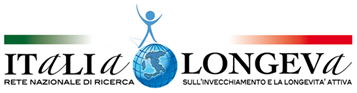 Comunicato StampaAnziani la maggior parte delle vittime di patologie evitabili con la vaccinazione: anche Italia Longeva raccomanda l’approvazione 
del nuovo Piano Nazionale per la Prevenzione Vaccinale  Bernabei: “L’investimento più saggio in sanità: per ogni euro speso in vaccinazioni se ne risparmiano 4. Per gli anziani possibile difendersi non solo dall’influenza, ma anche dall’Herpes Zoster e dalla polmonite pneumococcica”.Roma, 05 ottobre 2015 – Alla vigilia della stagione influenzale, quando l’avvio delle campagne vaccinali e la riapertura delle scuole inducono i mezzi di stampa a intensificare la comunicazione su questi temi, è arrivato dal Presidente dell’Istituto Superiore di Sanità, professor Walter Ricciardi, e dal Presidente e dal Direttore Generale dell’AIFA, professori Sergio Pecorelli e Luca Pani, un monito che non può essere trascurato: la copertura vaccinale nel nostro Paese è al limite della soglia di sicurezza e diventa ormai improcrastinabile l’approvazione del nuovo Piano Nazionale per la Prevenzione Vaccinale, già proposto da Ministero della Salute, Consiglio Superiore di Sanità, Istituto Superiore di Sanità e Agenzia Italiana del Farmaco al Tavolo di coordinamento per la prevenzione delle Regioni italiane.Italia Longeva, nel suo ruolo di network scientifico che opera da anni per l’invecchiamento attivo e in buona salute della popolazione, non soltanto si unisce all’invito e all’auspicio di AIFA e ISS, ma ricorda altresì che vaccinarsi non è soltanto “un cosa da bambini”. L’influenza, ad esempio, che colpisce ogni anno 4milioni di persone, ne uccide 8mila; e 8 su 10 delle sue vittime sono pazienti anziani.“Il vaccino previene, salva la vita e ne migliora la qualità – dichiara il professor Roberto Bernabei, Presidente di Italia Longeva e Direttore del Dipartimento di Geriatria, Neuroscienze e Ortopedia del Policlinico A. Gemelli di Roma –. Il più diffuso fra gli ultrasessantacinquenni è il vaccino antinfluenzale, ma la prevenzione per i nostri nonni non si limita ai mali di stagione: ci si può utilmente vaccinare anche contro l'herpes zoster – il cosiddetto fuoco di Sant’Antonio, una patologia molto seria che provoca dolore continuo e che può ripresentarsi più volte nella vita – e anche contro la polmonite originata dallo pneumococco, che solo in Italia causa ogni anno più di 9mila decessi”.La prevenzione può abbattere questi numeri e ridurre anche i costi – sostenuti dai singoli pazienti e dalla collettività – legati a diverse patologie dell’anziano: “Per ogni euro investito nelle vaccinazioni – conclude infatti Bernabei – se ne risparmiano quattro. Difficile, quindi, immaginare un impiego di risorse più saggio nell’ambito della sanità. Il consiglio, rivolto a ogni anziano e alla propria famiglia, è quello di rivolgersi al proprio medico o al geriatra per farsi indicare la lista di vaccinazioni più adeguata alla propria età e alla propria condizione clinica”.  Per ulteriori informazioni: 
Andreina De Pascali 				cell. 339 8916204 				andreina.depascali@italialongeva.it   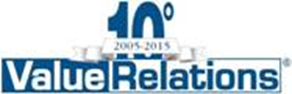 Marco Giorgetti			Chiara Longhi
cell. 335 277223			tel. 02 20424938
m.giorgetti@vrelations.it 		c.longhi@vrelations.it 